Exemple de CV design gratuit à personnaliser avec vos informations
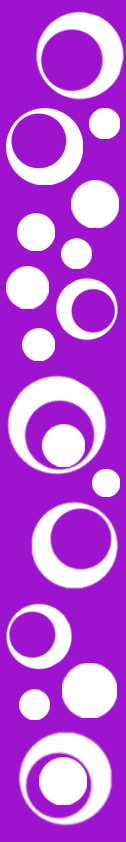 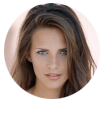 Prénom Nom (24 ans)12, rue Saint-Rome - 31000 ToulouseTél  : 05 61 06 06 06Mob : 06 62 43 56 12Email  : prenom.nom@mail.comPermis BVendeuse Prêt à Porter
                   Indiquer ici le nom du poste, du métier ou de la mission que vous souhaitez faireEXPÉRIENCES PROFESSIONNELLESJan 2009 – Juin 2009	Nom de l'entreprise – Intitulé du poste occupéListe des tâches accomplies, Responsabilités (gestion de la caisse, gestion de l'espace enfants), Résultats obtenus (chiffre d'affaires réalisé, réalisation de la vitrine d'été, etc).Avr 2008 – Juin 2008	Zara à ToulouseAccueil clientèle,Conseils et ventes, Gestion de caisse,Merchandising et mise en rayon.FORMATIONSept 2007 – Juin 2009	Nom de la formation	En Alternance à ToulouseSept 2006 – Juin 2007	Baccalauréat STMG	Lycée Emilie de Rodat à ToulouseCOMPÉTENCESArgumentation commerciale 			Règles de gestion de stocks
Modalités d'accueil 			Techniques de mise en rayon
Principes de la relation client 			Techniques de vente
Procédure d'encaissement 			Word, ExcelLANGUESAnglais : moyen		Espagnol : scolaireCENTRES D’INTÉRÊTSAssociation	: Nom de l'Association et description de l'activitéSport	: Nom du sport (nombre d'années si vous en avez plusieurs)Voyages	: Noms de pays visités